Федеральное агентство научных организацийИнститут биологии Коми научного центраУральского отделения Российской академии наукСовет молодых ученыхXXV ВСЕРОССИЙСКАЯ МОЛОДЕЖНАЯНАУЧНАЯ КОНФЕРЕНЦИЯ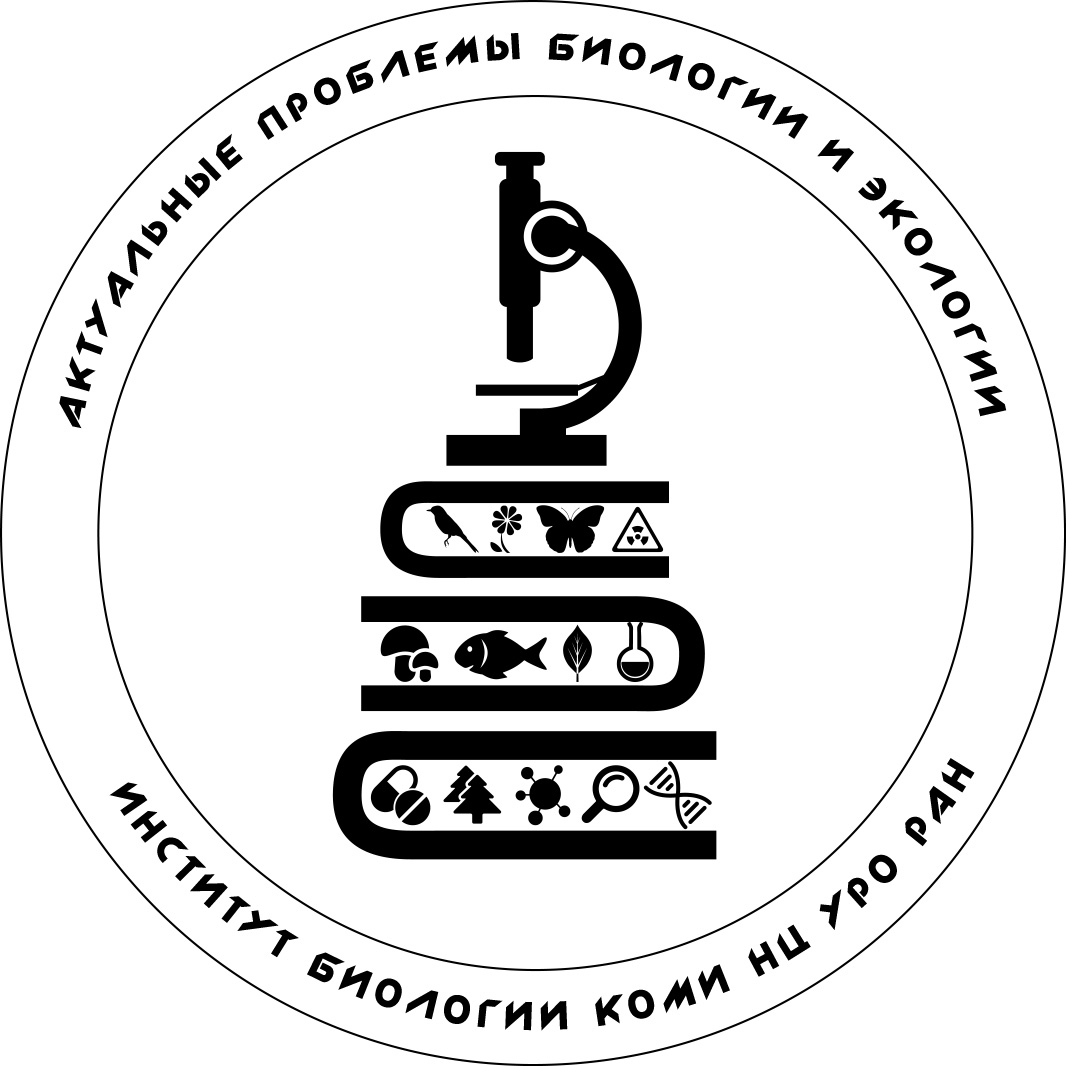 «Актуальные проблемы биологии и экологии»(с элементами научной школы)Первое информационное письмо12-16 марта 2018 г.СыктывкарУважаемые коллеги!Совет молодых ученых Института биологии Коми НЦ УрО РАН приглашает Вас принять участие в XXV Всероссийской молодежной научной конференции «Актуальные проблемы биологии и экологии» (с элементами научной школы)Организационный комитетПредседатель – С.В. Дёгтева, д.б.н., директор Института биологии Коми НЦ УрО РАНСопредседатель – Н.И. Филиппов, к.б.н., председатель Совета молодых ученых Института биологии Коми НЦ УрО РАНОтветственный секретарь – М.Н. Мигловец, к.б.н. Программный комитетРабочий комитетк.б.н. О.Е. Валуйских, к.б.н. Н.В. Герлинг, к.с.-х.н. Е.В. Жангуров, асп. Е.С. Кочанова, к.б.н. Р.В. Малышев, к.б.н. А.Ф. Осипов, м.н.с. Е.М. Перминова, к.б.н. Р.Р. Рафиков, к.б.н. Т.А. Сизоненко, асп. В.В. Старцев, к.б.н. И.Н. Стерлягова, к.б.н. М.А. Шелякин.На конференции предполагается работа следующих секций:В рамках секции «Изучение, охрана и рациональное использование растительного мира» традиционно заслушивают доклады о биологии и экологии различных организмов (водорослей, мхов, сосудистых растений, грибов, лишайников), рассматривают результат морфологических, популяционных, флористических и геоботанических исследований,  интродукции декоративных видов растений, изучения ресурсных характеристик видов, обсуждают проблемы мониторинга и охраны растительного мира.На секцию «Изучение, охрана и рациональное использование животного мира» принимаются как классические фаунистические работы, в которых рассматриваются вопросы систематики, видового и внутривидового разнообразия с элементами фенетических и молекулярно-генетических исследований позвоночных и беспозвоночных животных, так и работы по экологии, мониторингу и охране редких и исчезающих видов фауны, в которых обсуждаются пути решения снижения негативного воздействия антропогенного фактора на состояние окружающей среды.На секцию «Структурно-функциональная организация и антропогенная трансформация экосистем» принимаются доклады, отражающие итоги изучения различных аспектов функционирования экосистем. Крупный блок посвящен проблемам почвоведения: генезис и география почв, органическое вещество почвы, ее физико-химические свойства и роль биоты в функционировании почв. Принимаются доклады, затрагивающие актуальные вопросы биологической продуктивности зональных и интразональных экосистем, круговорота вещества и энергии в них, влияния факторов различной природы на трансформацию как отдельных компонентов, так и экосистем в целом. Обсуждаются проблемы антропогенного загрязнения природной среды и способы ее восстановления.На секции «Радиационная биология, генетика. Влияние факторов физико-химической природы на организм» обсуждаются прикладные и фундаментальные вопросы молекулярной биологии, генетики, радиационной биологии, радиоэкологии, и факториальной экологии. На секции «Физиология, биохимия и биотехнология растений и микроорганизмов» рассматриваются результаты исследований основных метаболических процессов у растений, грибов и микроорганизмов (рост, фотосинтез, дыхание, углеводный обмен, вторичный метаболизм и др.), а также регуляции, механизмов и сигнальных путей взаимодействия физиолого-биохимических процессов в естественных условиях и при адаптации к неблагоприятным факторам среды. Обсуждаются вопросы взаимосвязи функциональных показателей со структурой тканей, взаимодействия симбиотических систем. Отдельное направление секции – исследования в области биотехнологии. Планируется обсуждение вопросов создания коллекций клеточных культур полезных растений и микроорганизмов, с целью получения биологически активных и лекарственных веществ, биотоплива и биодеструкторов поллютантов различной природы, сохранения редких видов методами культуры клеток и тканей.Кроме секционных докладов планируется проведение мастер-классов по темам:Использование статистических методов в экологии: особенности применения и программные реализации.Принципы номенклатуры и названий ареалов живых организмов.Транскрипционное программирование с помощью CRISPR/Cas9.Оргкомитет обращает Ваше внимание на следующее:  Возраст докладчиков не должен превышать 35 лет (включительно). В качестве соавторов могут выступать старшие коллеги и научные руководители молодых ученых. Форма участия в конференции – устный доклад. Планируется издание материалов, апробированных на конференции. Сборник материалов будет включен в базу РИНЦ. Оргкомитет оставляет за собой право отклонять материалы, не отвечающие тематике конференции, а также оформленные с нарушениями требований. Регистрационный взнос для участников конференции в размере 500 (для студентов 250) рублей, вносится при регистрации. Заявка на участие в XXV Всероссийской молодежной научной конференции «Актуальные проблемы биологии и экологии»1. ФИО____________________________________________________________________________2. Год рождения_____________________________________________________________________3. Место работы (учебы) _____________________________________________________________4. Должность _______________________________________________________________________5. Служебный адрес _________________________________________________________________e-mail _____________________________________________________________________________телефон ___________________________________________________________________________6. Ученая степень/звание _____________________________________________________________7. Название доклада  _________________________________________________________________8. ФИО соавторов (полностью)__________________________________9. Название секции__________________________________________________________________10. Если исследование поддержано каким-либо грантом, то указать название гранта и его номер________________________Контрольные датыПрием заявок на участие				 	                                   до 15 ноября 2017 г.Заявку на участие  заполнять путём on-line регистрации на сайте: http://ib.komisc.ru/add/smu/ или присылать по e-mail: ysb@ib.komisc.ru    Рассылка второго информационного письма                                                   январь 2018 г.  Оплата регистрационного взноса и прием материалов для опубликования осуществляется во время регистрации 	12-13 марта 2018 г.Будем  рады  приветствовать Вас и ваших коллег в Республике Коми!Оргкомитет просит сообщить эту информацию Вашим молодым коллегам!Адрес оргкомитета: Россия, 167982, г. Сыктывкар, Коммунистическая, 28Институт биологии Коми НЦ УрО РАНE-mail: ysb@ib.komisc.ru Сайт Института биологии Коми НЦ УрО РАН:  http://ib.komisc.ruСтраница Совета молодых ученых ИБ Коми НЦ УрО РАН:  http://ib.komisc.ru/add/smuЧадин Иван Федоровичк.б.н., заместитель директора по научной работе Института биологии Коми НЦ УрО РАНГоловко Тамара Константиновнад.б.н., проф., зав. лабораторией экологической физиологии растений Института биологии Коми НЦ УрО РАНДолгин Модест Михайловичд.б.н., проф., зав. отделом экологии животных Института биологии Коми НЦ УрО РАНЗагирова Светлана Витальевнад.б.н., зав. отделом лесобиологических проблем Севера Института биологии Коми НЦ УрО РАНЗайнуллин Владимир Габдулловичд.б.н., проф., зав. отделом радиоэкологии Института биологии Коми НЦ УрО РАНМоскалев Алексей Александровиччл.-корр. РАН, д.б.н., зав. лабораторией молекулярной радиобиологии и геронтологии Института биологии Коми НЦ УрО РАНБатурина Мария Александровнак.б.н., с.н.с. отдела экологии животных Института биологии Коми НЦ УрО РАНДалькэ Игорь Владимировичк.б.н., с.н.с. лаборатории экологической физиологии растений Института биологии Коми НЦ УрО РАНЕлсаков Владимир Валериевичк.б.н., доцент, зав. лабораторией компьютерных систем, технологий и моделирования Института биологии Коми НЦ УрО РАНЛаптева Елена Морисовнак.б.н., доцент, зав. отделом почвоведения Института биологии Коми НЦ УрО РАНПатова Елена Николаевнак.б.н., доцент, зав. лабораторией геоботаники и сравнительной флористики Института биологии Коми НЦ УрО РАНТетерюк Борис Юрьевичк.б.н., доцент, с.н.с. отдела флоры и растительности Севера Института биологии Коми НЦ УрО РАНКаверин Дмитрий Александровичк.г.н., с.н.с. отдела почвоведения Института биологии Коми НЦ УрО РАНВелегжанинов Илья Олеговичк.б.н., с.н.с. лаборатории радиоэкологии животных и ЦКП «Молекулярная биология» Института биологии Коми НЦ УрО РАНДубровский Юрий Александровичк.б.н., н.с. отдела флоры и растительности Севера Института биологии Коми НЦ УрО РАНКулакова Оксана Ивановнак.б.н., н.с. отдела экологии животных Института биологии Коми НЦ УрО РАН